DAFTAR PUSTAKABukuAkib, Muhammad, Hukum Lingkungan Perspektif Global dan Nasional, Jakarta:  PT Raja Grafindo Persada, Cet. ke-2, 2014.Ali, Mahrus, Hukum Pidana Lingkungan, Depok: Rajawali Pers, Cet. ke-1, 2020. Efendi, Erdianto, Hukum  Pidana  Indonesia  Suatu  Pengantar, Bandung: PT Refika  Aditama, Cet. ke-2, 2014.Indrati, Maria Farida, Ilmu Perundang-Undangan: Proses dan Teknik Pembentukannya, Yogyakarta: PT Kanisius, Cet ke-23, 2020.Mangkepriyanto, Extrix, Hukum Pidana dan Kriminologi, Bogor: Guepedia, Cet. ke-1, 2019.Muhaimin, Metode Penelitian Hukum, Mataram: Mataram University Press, Cet. ke-1, 2020.Mulkan, Hasanal, Buku Ajar Kapita Selekta Hukum Pidana, Palembang: NoerFikri Offset, Cet. ke-1, 2022.Ozawa, Hideaki., Dobashi, Takuro, Environmental Law and Practice in Japan: Overview, Jepang: Thomson Reuters, Cet. ke-1, 2015.Pujiyono., Adhari, Ade, Hukum Pidana di Bidang Sumber Daya Alam, Yogyakarta: CV Budi Utama, Cet. ke-1, 2019.Qamar, Nurul., Rezah, Farah Syah, Metode Penelitian Hukum Doktrinal dan Non-Doktrinal, Makassar: Sosial Politic Genius, Cet. ke-1, 2020.Renggong, Ruslan, Hukum Pidana Lingkungan, Jakarta: PT Prenadamedia Group,  Cet. ke-1, 2018.Saidah, Hukum Pidana Lingkungan, Pare-Pare: IAIN Parepare Nusantara Press, Cet. ke-1, 2021.Sari, Mila, et al., Kesehatan Lingkungan: Memahami Dampak Lingkungan Terhadap Kesehatan Manusia, Padang: Get Press Indonesia, Cet. ke-1, 2023.Topan, Muhammad, Kejahatan Korporasi di Bidang Lingkungan Hidup: Perspektip Viktimologi dalam Pembaharuan Hukum Pidana di Indonesia, Bandung: Nusa Media, Cet. ke-5, 2019.Zaidin, M. Ali, Kebijakan Kriminal, Jakarta: Sinar Grafika, Cet. ke-1, 2016.JurnalAbdurrachman, Hamidah, et al., “Application of Ultimum Remedium Principles in Progressive Law Perspective”, International Journal of Criminology and Sociology, 10, (-), 2021. 7508-ArticleText-18201-1-10-20210520.pdfAbdurrachman, Hamidah, et al.,  “Environmental Crime and Law Enforcement in Indonesia: Some Reflections on Counterproductive Approaches”, Environmental Policy and Law, 51, (6), 2021. https://content.iospress.com/articles/environmental-policy-and-law/epl210024Arimura, Toshi H., et al., “Political Economy of Voluntary Approaches: A Lesson from Environmental Policies in Japan”, Economic Analysis and Policy, 64, (-), 2019. https://www.sciencedirect.com/science/article/abs/pii/S03135926193 01225Ausath, Muhammad Ali, “Upaya Penerapan Ekosida Sebagai Kejahatan Luar Biasa Di Indonesia Efforts To Implement Ecocide As An Extraordinary Crime”, LITRA: Jurnal Hukum Lingkungan Tata Ruang dan Agraria, 2, (1), 2022. file:///C:/Users/user/Downloads/1091-Article%20Text-4710-1-10-20230211%20(1).pdfDelta, Ria, et al., “Implementasi Sanksi Terhadap Perusahaan Yang Melakukan Pencemaran Lingkungan Hidup”, Audi Et AP: Jurnal Penelitian Hukum, 2, (2), 2023. file:///C:/Users/user/Downloads/2380-8275-1-PB%20(1).pdfEffendi, Shofi Munawwir, et al., “Formulasi Pidana Penutupan Korporasi atas Delik Lingkungan Hidup”, Veritas et Justitia, 9, (1), 2023. https://journal.unpar.ac.id/index.php/veritas/article/view/6123Gusti, Alim Surya, et al., “Analisis Kualitas Air Sungai Bengawan Solo Akibat Pembuangan Limbah Industri Tahu dan Tempe di Desa Laren Kecamatan Laren Kabupaten Lamongan”, Jurnal EnviScience, 5, (2), 2021. http://jurnalkesehatan.unisla.ac.id/index.php/jev/article/view/294/228Irmawanti, Noveria Devy., Arief, Barda Nawawi, “Urgensi Tujuan dan Pedoman Pemidanaan dalam Rangka Pembaharuan Sistem Pemidanaan Hukum Pidana”, Jurnal Pembangunan Hukum Indonesia, 3, (2), 2021. file:///C:/Users/user/Downloads/11090-36315-1-SM%20(1).pdfJiwanti, Ainun, “Kebijakan Hukum Pidana dalam Upaya Penanggulangan Tindak Pidana Lingkungan Hidup dalam Undang-undang Cipta Kerja”, Justisi, 9, (2), 2023. file:///C:/Users/user/Downloads/2380-8275-1-PB%20(1).pdfJuraimy, Al, “Komparasi Hukuman Pidana Masyarakat Pinggiran dalam Perspektif Hukum Positif dan Hukum Islam”, Jurnal El-Faqih, 5, (1), 2019. https://interoperabilitas.perpusnas.go.id/get_storage/file/eyJpdiI6Ii9pQXY0MXduUHRvNnVmN0xZRk5BYVE9PSIsInZhbHVlIjoic3dFcUdoV3lnVmNOSTEvWEFGbGxHdz09IiwibWFjIjoiZDc5OTA1YmE1NTJhN2NiMTQzYzUzNjE3ZjllOTExZTg2Y2Y5MWEyMmI1NzZmOTJkY2I1YWJmYmJiM2YxNDZlZSIsInRhZyI6IiJ9Laia, Fariaman, “Pertanggungjawaban Pidana Terhadap Tindak Pidana Pencemaran Lingkungan Hidup”, Jurnal Indonesia Sosial Sains, 2, (4), 2021. http://jiss.publikasiindonesia.id/index.php/jiss/article/view/251Nainggolan, Marsudin, “Penegakan Hukum Lingkungan Hidup Melalui Sistem Peradilan Pidana”, Jurnal Ilmu Hukum The Juris, 5, (2), 2021. https://repo.jayabaya.ac.id/1456/1/PENEGAKAKAN%20HUKUM%20LINGKUNGAN%20HIDUP%20MELALUI%20SISTEM%20PERADILAN%20PIDANA.pdfPramudhito, Yoga Adi, “Efektivitas Lembaga Pemasyaraktan dalam Membina Narapidana di Indonesia: Sebuah Tinjauan Pustaka”, Jurnal Yustisiabel, 5, (1), 2021. file:///C:/Users/user/Downloads/859-3801-1-PB.pdfRachmat, Niken Aulia, “Hukum Pidana Lingkungan di Indonesia berdasarkan Undang-Undang Nomor 32 Tahun 2009 tentang Perlindungan dan Pengelolaan Lingkungan Hidup”, IPMHI Law Journal, 2, (2), 2022. https://doi.org/10.15294/ipmhi.v2i2.53737Rodliyah, et al., “Konsep Pertanggungjawaban Pidana Korporasi (Corporate Crime) Dalam Sistem Hukum Pidana Indonesia”, Jurnal Kompilasi Hukum, 5, (1), 2020. file:///C:/Users/user/Downloads/43-Article%20Text-80-2-10-20210209.pdfSitumeang, Sahat Maruli T., “Efektivitas Sanksi Pidana dalam Penegakan Hukum Lingkungan”, Res Nullius Law Jurnal, 1, (2), 2019. file:///C:/Users/user/Downloads/2648-Article%20Text-6662-1-10-20200108.pdfSompotan, Dale Dompas., Sinaga, Janes, “Pencegahan Pencemaran Lingkungan”, SAINTEKES: Jurnal Sains, Teknologi dan Kesehatan, 1, (1), 2022. https://ejournal.itka.ac.id/index.php/saintekes/article/download/2/9Yanti, Aviany., Fitri, Winda, “Sanksi Pencemaran Lingkungan Hidup dalam Undang-Undang Cipta Kerja: Studi Komparatif Negara Jepang”, Mulawarman Law review, 7, (1), 2022. https:e-journal.fh.unmul.ac.id/index.php/mulrev/article/download/772/235/2448Zega, Yuliana Silvy Rosadi., Najicha, Fatma Ulfatun, “Tanggung Jawab Hukum terhadap Kerusakan Lingkungan dalam Kasus Lumpur Lapindo Menurut Undang-Undang Nomor 11 Tahun 2020 (UU Ciptaker)”, Indonesian State Law Review, 4, (1), 2021. https://journal.unnes.ac.id/sju/index.php/islrev/article/view/46528/20152Zulfan, Tarmizi, “Penerapan Sanksi Pidana Denda Sebagai Alternatif Sanksi Pidana Kurungan Terhadap Tindak Pidana Pencurian Ringan (Suatu Penelitian di Wilayah Hukum Pengadilan Negeri Banda Aceh)”, Jurnal Ilmiah Mahasiswa Bidang Hukum Pidana, 3, (4), 2019. https://docs.google.com/viewerng/viewer?url=https://jim.usk.ac.id/pidana/article/viewFile/16414/7554InternetAndriansyah, Anugrah, 2021, “Kasus Tumpahan Minyak di Teluk Balikpapan, Koalisi Masyarakat Ajukan Kasasi”. Diakses melalui https://www.voaindonesia.com/a/kasus-tumpahan-minyak-di-teluk-balikpapan-koalisi-masyarakat-ajukan-kasasi/6003348.html, pada 12 Januari 2024.Badan Pusat Statistik, 2023, “Banyaknya Desa/Kelurahan Menurut Jenis Pencemaran Lingkungan Hidup”. Diakses melalui https://www.bps.go.id/indicator/168/959/1/banyaknya-desa-kelurahan-menurut-jenis-pencemaran-lingkungan-hidup.html, pada 2 Oktober 2023.Binawan, Al Andang L, 2022, “50 Tahun Pasca-Deklarasi Stockholm”. Diakses melalui https://www.kompas.id/baca/artikel-opini/2022/06/03/50-tahun-pasca-deklarasi-stockholm, pada 26 Oktober 2023.Dinas Lingkungan Hidup Kota Semarang, 2020, “Apa Saja Manfaat Lingkungan Hidup Alami Bagi Kehidupan?”. Diakses melalui https://dlh.semarangkota.go.id/apa-saja-manfaat-lingkungan-hidup-alami-bagi-kehidupan/#:~:text=Sebagai%20Tempat%20Hidup%2C%20Lingkungan%20menjadi,tempat%20untuk%20beraktivitas%20dan%20berinteraksi, pada 6 November 2023.Direktorat Jenderal Sumber Daya Air Pusat Pengendalian Lumpur Sidoarjo, 2024, “Sejarah dan Kronologi Lumpur Sidoarjo”. Diakses melalui https://sda.pu.go.id/pusat/ppls/main/page/52-sejarah-semburan, pada 12 Januari 2024.Fadhila, Kharisma Qaulam, 2023, “Mengetahui Sebaran Pencemaran Minyak di Teluk Balikpapan Menggunakan Teknologi Penginderaan Jauh”. Diakses melalui https://pgsp.big.go.id/mengetahui-sebaran-pencemaran-minyak-di-teluk-balikpapan-menggunakan-teknologi-penginderaan-jauh/, pada 12 Januari 2024Food and Agriculture Organization of the United Nations, 2001, “Waste Management and Public Cleansing Law (No. 137 of 1970)”. Diakses melalui https://www.fao.org/faolex/results/details/en/c/LEX-FAOC082740, pada 26 Oktober 2023.Kementerian Hukum dan Hak Asasi Manusia, 2024, “Di Jepang, Tumpang Tindih UU dan Perda Bermasalah Nyaris Tak Ada”. Diakses melalui https://ditjenpp.kemenkumham.go.id/index.php?option=com_content&view=article&id=3109:di-jepang-tumpang-tindih-uu-dan-perda-bermasalah-nyaris-takada&catid=268&Itemid=73&lang=en, pada 18 Januari 2024.Klein, Catharina, 2023, “Polusi lingkungan di Jepang - statistik & fakta”. Diakses melalui https://www.statista.com/topics/7305/pollution-in-japan/#topicOverview, pada 10 Januari 2024.Krisnayanti, Baiq Dewi, 2019, “Sejarah Penyakit Minamata dan Pelajaran untuk Masa Depan”. Diakses melalui https://goldismia.org/merkuribikinrugi/artikel/sejarah-penyakit-minamata-dan-pelajaran-untuk-masa-depan, pada 12 Januari 2024.Mahkamah Konstitusi, 2013, “Ketua MK: Supremasi Hukum Harus Disertai Kemampuan Menegakkan Kaidah Hukum”. Diakses melalui https://www.mkri.id/index.php?page=web.Berita&id=8923, pada 5 November 2023.Maulid, Reyvan, 2022, “Kenali Metode Analisis Data untuk Keperluan Riset”. Diakses melalui https://blog.rakamin.com/kenali-jenis-metode-analisis-data-untuk-riset-atau-skripsi/, pada 5 November 2023.Mount, Adam, 2023 “America’s Nuclear Rules Still Allow Another Hiroshima”. Diakses melalui https://foreignpolicy.com/2023/06/10/united-states-japan-hiroshima-nuclear-atomic-bomb/, pada 12 Januari 2024.Novellno, Andry, “Gara-gara Limbah di Bengawan Solo, 63 Pabrik Disanksi”. Diakses melalui https://www.cnnindonesia.com/nasional/20210908200506-20-691669/gara-gara-limbah-di-bengawan-solo-63-pabrik-disanksi, pada 19 Januari 2024.Nugraha, Aditya, 2019, “Konvensi Minamata: Pengaturan Global Penggunaan Merkuri”. Diakses melalui https://sitkb3.menlhk.go.id/infomerkuri/?p=4660, pada 12 Januari 2024.Pengadilan Negeri Ponorogo, 2015, “49 Perkembangan Hukum Lingkungan di Indonesia”. Diakses melalui https://pn-ponorogo.go.id/joomla/index.php/artikel-umum/49-perkembangan-hukum-lingkungan-di-indonesia, pada 26 Oktober 2023.Santoso, Ramli, 2023, “Fenomena Pembuangan Limbah Nuklir Fukushima: Sebuah Analisis dalam Perspektif Hukum Internasional”. Diakses melalui https://lk2fhui.law.ui.ac.id/portfolio/fenomena-pembuangan-limbah-nuklir-fukushima-sebuah-analisis-dalam-perspektif-hukum-internasional/, pada 20 Januari 2024.Sitoresmi, Ayu Rifka Sitoresmi, 2022, “Data Sekunder Adalah Sumber yang Telah Ada Sebelumnya, Pahami Definisi dan Contohnya”. Diakses melalui https://www.liputan6.com/hot/read/5163230/data-sekunder-adalah-sumber-yang-telah-ada-sebelumnya-pahami-definisi-dan-contohnya?page=3, pada 5 November 2023.Sucahyo, Nurhadi, 2020, “Ekosida: Kejahatan Lingkungan yang Berpotensi Melahirkan Genosida”. Diakses melalui https://www.voaindonesia.com/a/ekosida-kejahatan-lingkungan-yang-berpotensi-melahirkan-genosida-/5719797.html, pada 10 Januari 2024.Syafriman, 2013, “Pengertian Pemidanaan”. Diakses melalui https://ilmuhukumusk.blogspot.com/2013/06/pengertian-pemidanaan.html, pada 11 Januari 2024.Teniwut, Meilani, 2022, “Sejarah Kelam Bom Atom Hiroshima dan Nagasaki pada Agustus”. Diakses melalui https://mediaindonesia.com/internasional/512357/sejarah-kelam-bom-atom-hiroshima-dan-nagasaki-pada-agustus, pada 12 Januari 2024.Wikipedia, 2023, “Penal Code of Japan”, Diakses melalui https://en.wikipedia.org/wiki/Penal_Code_of_Japan, pada 11 Januari 2024.Yanuarti, Eva, 2023, “Penelitian Kepustakaan: Pengertian – Ciri dan Contohnya”. Diakses melalui https://haloedukasi.com/penelitian-kepustakaan, pada 5 November 2023.Yunita, Fadilla Dwi, 2022, “Mengenal Budaya Oosouji dari Jepang”. Diakses melalui https://zonaebt.com/lingkungan/mengenal-budaya-oosouji-dari-jepang/, pada 10 Januari 2024.PeraturanAir Pollution Control Act 1968Basic Act on the Environment Law 2018Constitution of Japan 1946Criminal Code Japan 1907Criminal Procedure Code Japan 1948Undang-Undang Dasar Republik Indonesia Tahun 1945Undang-Undang Nomor 1 Tahun 2023 tentang Kitab Undang-Undang Hukum PidanaUndang-Undang Nomor 12 Tahun 2011 tentang Pembentukan Peraturan Perundang-UndanganUndang-Undang Nomor 32 Tahun 2009 tentang Perlindungan dan Pengelolaan Lingkungan HidupUndang-Undang Nomor 39 Tahun 1999 tentang Hak Asasi ManusiaWaste Management and Public Cleansing Act 1970Water Pollution Prevention Act 1970SkripsiFadilah, Olivia Nur, “Perbandingan Sistem Peradilan Tindak Pidana Korupsi Indonesia dan Russia”, Skripsi Sarjana Hukum, Universitas Pancasakti Tegal, Tegal, 2023. http://repository.upstegal.ac.id/view/divisions/sch=5Fih/2023.html Putra, Tomi Wicaksono, “Pertanggungjawaban Pidana terhadap Kejahatan Hacking”, Skripsi Sarjana Hukum, Universitas Pancasakti Tegal, Tegal, 2023. https://perpusfh.upstegal.ac.id/index.php?p=show_detail&id=2744&keywords=Tomi+WicaksonoDAFTAR RIWAYAT HIDUP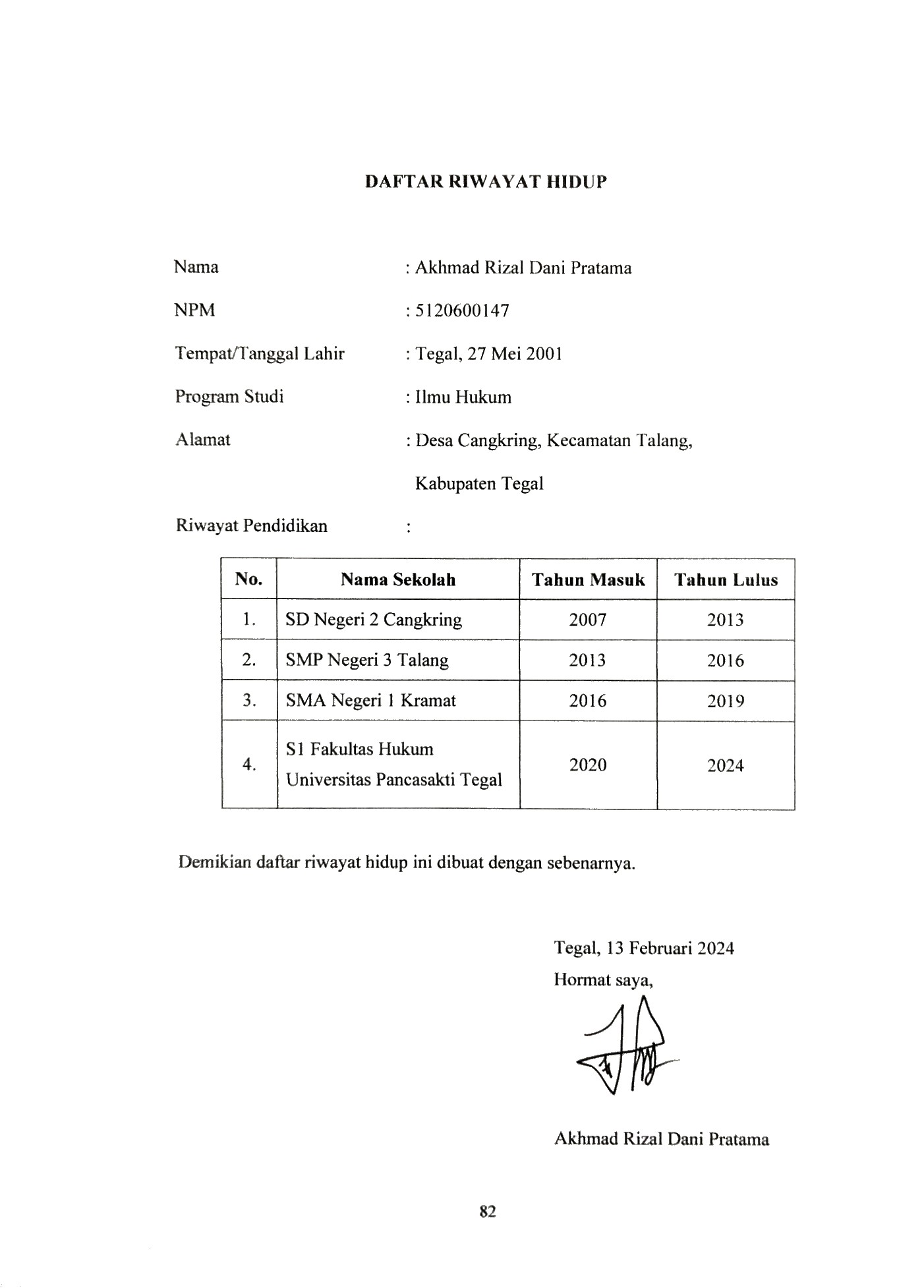 Nama				 : Akhmad Rizal Dani PratamaNPM				 : 5120600147Tempat/Tanggal Lahir	 : Tegal, 27 Mei 2001Program Studi			 : Ilmu HukumAlamat				 : Desa Cangkring, Kecamatan Talang,                                                    Kabupaten TegalRiwayat Pendidikan		 :Demikian daftar riwayat hidup ini dibuat dengan sebenarnya.Tegal, 13 Februari 2024Hormat saya,Akhmad Rizal Dani PratamaNo.Nama SekolahTahun MasukTahun Lulus1.SD Negeri 2 Cangkring200720132.SMP Negeri 3 Talang201320163.SMA Negeri 1 Kramat201620194.S1 Fakultas HukumUniversitas Pancasakti Tegal20202024